Заключение о результатах публичных слушаний 
в сельском поселении Малый Толкай муниципального района Похвистневский Самарской области по проекту решения Собрания представителей сельского поселения Малый Толкай муниципального района Похвистневский Самарской области «О внесении изменений в Генеральный план сельского поселения Малый Толкай муниципального района Похвистневский Самарской области»_10__ _сентября___2020 года1. Дата проведения публичных слушаний – дата проведения публичных слушаний – 07 августа 2020 года  по 10 сентября  2020 года.2. Место проведения публичных слушаний (место проведения экспозиции проекта Правил) – Самарская область, Похвистневский район, с.Малый Толкай, ул.Молодежная, д.2б.3. Основание проведения публичных слушаний – оповещение о начале публичных слушаний в виде постановления Главы сельского поселения Малый Толкай муниципального района Похвистневский Самарской области от 03 августа 2020 года № 65 «О проведении публичных слушаний по проекту изменений в Генеральный план сельского поселения Малый Толкай муниципального района Похвистневский Самарской области», опубликованное в газете «Вестник поселения Малый Толкай» от 07. 08.2020 № 24 (286).4. Вопрос, вынесенный на публичные слушания – проект решения Собрания представителей сельского поселения Малый Толкай муниципального района Похвистневский Самарской области «О внесении изменений в Генеральный план сельского поселения Малый Толкай муниципального района Похвистневский Самарской области» (далее – проект изменений в Генеральный план).5. Собрания участников публичных слушаний в сельского поселения Малый Толкай муниципального района Похвистневский Самарской области по вопросу публичных слушаний проведены:в селе Малый Толкай – 21.08..2020 в 10.00 часов по адресу: Самарская область, Похвистневский район, с Малый толкай, ул. Молодежная, 2б ;в поселке Камышевка – 21.08.2020 в 12.00 часов по адресу: Самарская область, Похвистневский район, поселок Камышева, ул.Ленина, д.40А;в поселке Передовка – 21.08.2020 в 14.00 часов по адресу: Самарская область, Похвистневский район, поселок Передовка, ул. Юбилейная, д.2а ;на железнодорожном разъезде Тунгуз – 21.08.2020 в 16.00 часов по адресу: Самарская область, Похвистневский район, железнодорожный разъезд Тунгуз, ул.  Лесная, д.1.6. Заключение о результатах публичных слушаний подготовлено на основании протокола публичных слушаний № 1  от 08 сентября  2020.7. На публичных слушаниях внесены следующие замечания и предложения: 7.1. гражданами, являющимися участниками публичных слушаний и постоянно проживающими на территории, в пределах которой проводятся общественные обсуждения или публичные слушания – всего 10 человек, в том числе: - о целесообразности внесения изменений в генеральный план высказались 10 человек; - мнения, содержащие отрицательную оценку внесения изменений в генеральный план не высказаны; - замечания и предложения по проекту изменений  не поступили;7.2. иными участниками общественных обсуждений или публичных слушаний - всего 0 человек, в том числе: - о целесообразности внесения изменений в генеральный план не высказались ; - мнения, содержащие отрицательную оценку внесения изменений в генеральный план не высказаны; - замечания и предложения по проекту изменений поступили не поступили.8. По результатам публичных слушаний, с учетом выраженных мнений о целесообразности утверждения проекта изменений в Генеральный плани аргументированных выводов, содержащихся в приложении 1 к настоящему заключению, рекомендуется утвердить проект изменений в Генеральный план.                         И.Т. Дерюжова  *********************************************************************************** Предоставление адресно-справочной информации в отношении физического лицаФедеральным законом «О персональных данных» определено, что адрес – это конфиденциальная информация и предоставляется с согласия гражданина, по его воле, за исключением случаев, предусмотренных законодательством.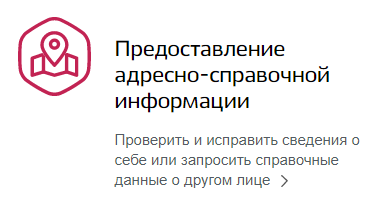 Если необходимо найти человека, то надо знать, что информация о регистрационном учете граждан Российской Федерации по месту пребывания и по месту жительства в пределах Российской Федерации (далее - адресно-справочная информация, информация о человеке) предоставляется подразделениями по вопросам миграции территориальных органов МВД России. Ранее данную услугу осуществляло ФМС России, которая была упразднена, а ее функции и полномочия переданы МВД России. Данная адресно-справочная информация предоставляется бесплатно и в срок, который не должен превышать 30 дней. Данная услуга предоставляется физическим лицам, в том числе индивидуальным предпринимателям, и юридическим лицам (за исключением государственных органов и их территориальных органов, органов государственных внебюджетных фондов и их территориальных органов, органов местного самоуправления). Для того, чтобы получить информацию о человеке (адресно-справочную информацию – адрес человека: по регистрации места пребывания и места жительства) необходимо написать заявление в территориальное подразделение по вопросам миграции территориального органа МВД России. При этом заявление можно подать лично (с предъявлением документа, подтверждающего личность документа), направить по почте либо через Единый портал государственных и муниципальных услуг (функций) (www.gosuslugi.ru). Адрес территориального подразделения по вопросам миграции территориального органа МВД России можно найти на официальном сайте Главного управления по вопросам миграции МВД России.После обращения физического лица о предоставлении адресно-справочной информации в отношении другого физического лица подразделение по вопросам миграции в течение двух рабочих дней направляет в адрес второго (субъекта персональных данных, о котором запрашиваются сведения) сообщение с указанием персональных данных заявителя и его почтового адреса для принятия субъектом персональных данных решения о самостоятельном предоставлении запрашиваемых сведений. При этом заявителю направляется отрывной талон к сообщению. Т.е., надо понимать, что если человек, адрес которого пытаются узнать, не захочет, чтобы о нем была представлена информация, то она представлена не будет.ОВМ МО МВД России «Похвистневский» оказывает гражданам и юридическим лицам государственную услугу по предоставлению адресно-справочной информации. Данная госуслуга предоставляется совершенно бесплатно!Получить государственную услугу физические и юридические лица могут:- подав заявление лично по адресу: Самарская обл., г. Похвистнево, ул. Шевченко, 17А;- направив заявление по почте, либо подав электронное заявление через Единый портал государственных услуг.    поселения    Малый  Толкай                                         РАСПРОСТРАНЯЕТСЯ БЕСПЛАТНОГазета основана 14.06.2010 г.    поселения    Малый  Толкай                                         10.09. 2020  года№ 29 (291)    поселения    Малый  Толкай                                         ОФИЦИАЛЬНОЕОПУБЛИКОВАНИЕ         Глава поселения	                                                        Учредители: Администрация сельского поселения Малый Толкай муниципального района Похвистневский Самарской области и Собрание представителей сельского поселения Малый Толкай муниципального района Похвистневский Самарской области.Издатель: Администрация сельского поселения Малый Толкай муниципального района Похвистневский Самарской областиУчредители: Администрация сельского поселения Малый Толкай муниципального района Похвистневский Самарской области и Собрание представителей сельского поселения Малый Толкай муниципального района Похвистневский Самарской области.Издатель: Администрация сельского поселения Малый Толкай муниципального района Похвистневский Самарской областиУчредители: Администрация сельского поселения Малый Толкай муниципального района Похвистневский Самарской области и Собрание представителей сельского поселения Малый Толкай муниципального района Похвистневский Самарской области.Издатель: Администрация сельского поселения Малый Толкай муниципального района Похвистневский Самарской областиАдрес: Самарская область, Похвистневский район, село Малый Толкай, ул. Молодежна,2 тел. 8(846-56) 54-1-40Тираж 100 экз. Подписано в печать Редактор Ефремова Ю.С.